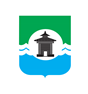 Российская ФедерацияИркутская областьМуниципальное образование «Братский район»КСО Братского района     ул. Комсомольская, д. 28 «а», г.Братск, Иркутская область, тел./факс  8(3953) 411126  ЗАКЛЮЧЕНИЕ № 3по результатам внешней проверки годового отчета об исполнении бюджета Большеокинского сельского поселения за 2020 год г. Братск 								     «30» апреля  2021 года  	Настоящее заключение подготовлено Контрольно-счетным органом муниципального образования «Братский район» по результатам внешней проверки годового отчета об исполнении бюджета Большеокинского сельского поселения за 2020 год, проведенной на основании Соглашения «О передаче полномочий по осуществлению внешнего муниципального финансового контроля»  от 29.01.2021г. № 19.	Внешняя проверка проведена в рамках полномочий Контрольно-счетного органа муниципального образования «Братский район», установленных:- Федеральным  законом  от 07.02.2011  № 6-ФЗ  «Об   общих   принципах организации и деятельности контрольно-счетных органов субъектов Российской Федерации и муниципальных образований»;- положением о контрольно – счетном органе  муниципального образования «Братский район», утвержденном Решением Думы Братского района от 27.05.2020 №67;- положениями ст.157, 264.4 Бюджетного кодекса Российской Федерации.	Основание для проведения проверки: пункт 3.5 Плана деятельности КСО МО «Братский район» на 2020 год.Цель внешней проверки: установление полноты и достоверности отражения показателей годовой бюджетной отчетности сельского поселения за отчетный финансовый год, ее соответствия требованиям нормативных правовых актов. Объект внешней проверки: Администрация Большеокинского сельского поселения.Предмет внешней проверки: годовой отчет об исполнении бюджета Большеокинского муниципального образования за 2020 год; иная бюджетная отчетность, сформированная в соответствии с требованиями Инструкции о порядке составления и предоставления годовой, квартальной и месячной отчетности об исполнении бюджетов бюджетной системы Российской Федерации, утвержденной приказом Минфина России от 28.12.2010 года №191н; бюджетная отчетность главных администраторов средств местного бюджета за 2020 год (отдельные формы).Вопросы внешней проверки: анализ бюджетной отчетности на соответствие требованиям нормативных правовых актов в части ее состава, содержания и срока представления для проведения внешней проверки; анализ достоверности показателей бюджетной отчетности, оценка взаимосвязанных показателей консолидируемым позициям форм бюджетной отчетности; оценка достоверного представления о финансовом положении сельского поселения на основании данных бухгалтерской отчетности.Объем средств бюджета, проверенных при проведении экспертно-аналитического мероприятия: по доходам – 18 192,2 тыс. рублей, по расходам – 24 329,6 тыс. рублей.В соответствии с Законом Иркутской области от 02.12.2004 года № 76-оз «О статусе и границах муниципальных образований Братского района Иркутской области» (в ред. от 21.12.2018) Большеокинское муниципальное образование образовано на территории Братского района Иркутской области и наделено статусом сельского поселения. В состав территории Большеокинского муниципального образования входят поселок Новодолоново, село Большеокинск.	Структуру органов местного самоуправления составляют: глава муниципального образования; Дума муниципального образования; администрация муниципального образования. Согласно требованиям статьи 264.2 БК РФ годовой отчет об исполнении местного бюджета подлежит утверждению муниципальным правовым актом представительного органа муниципального образования.Ответственными должностными лицами за подготовку и представление бюджетной отчетности за 2020 год являлись глава Большеокинского муниципального образования – Н.В. Зваричев, бухгалтер – К.В. Яковенко.Результаты внешней проверкиОбщие положенияОтчет  об    исполнении  местного  бюджета  для  подготовки  заключения  на  негопоступил в КСО МО Братского района в сроки, установленные  пунктом 3 статьи 264.4 Бюджетного кодекса Российской Федерации.  Для проведения внешней проверки годового отчета об исполнении бюджета Большеокинского сельского поселения за 2020 год были предоставлены следующие документы:бюджетная отчетность, согласно пункта 3 статьи. 264.1 БК РФ:- отчет об исполнении бюджета;- баланс исполнения бюджета;- отчет о финансовых результатах деятельности;- отчет о движении денежных средств;- пояснительная записка;проект   решения   Думы  сельского   поселения  «Об  исполнении  бюджета сельского поселения за 2020 год» с указанием общего объема доходов, расходов и дефицита (профицита) бюджета; исполнение     доходов      бюджета      сельского     поселения     по    кодам  классификации доходов бюджета;Исполнение   расходов   бюджета   сельского   поселения по ведомственной структуре расходов;исполнение   расходов   бюджета   сельского   поселения   по  разделам  и подразделам классификации расходов бюджетов;исполнение   источников   финансирования  дефицита  бюджета сельского поселения по кодам классификации источников финансирования дефицитов бюджетов;отчет об использовании средств резервного фонда;отчет об использовании средств муниципального дорожного фонда;отчет   об  использовании   бюджетных  ассигнований  на   реализациюмуниципальных программ.2.Изменение плановых показателей бюджетаБюджет Большеокинского муниципального образования утвержден решением Думы Большеокинского сельского поселения от 30.12.2019 года № 101:по доходам в сумме 17 246,6 тыс. рублей, в том числе налоговые и неналоговые доходы в сумме 2 862,3 тыс. рублей, безвозмездные поступления в сумме 14 384,3 тыс. рублей, из них объем межбюджетных трансфертов, получаемых из областного бюджета – 1 104,3 тыс. рублей, из бюджета Братского района – 13 280,0 тыс. рублей; по расходам в сумме 17 351,6тыс. рублей; размер дефицита в сумме 105,3 тыс. рублей, или 3,7% утвержденного общего годового объема доходов бюджета поселения без учета утвержденного объема безвозмездных поступлений и (или) поступлений налоговых доходов по дополнительным нормативам отчислений.Основные характеристики местного бюджета на 2020 год неоднократно изменялись. В течение года в решение Думы Большеокинского муниципального образования от 30.12.2019 года № 101 пять раз вносились изменения:- решение Думы сельского поселения от 21.04.2020 года № 114;- решение Думы сельского поселения от 25.06.2020 года № 121;- решение Думы сельского поселения от 29.09.2020 года № 124;- решение Думы сельского поселения от 30.10.2020 года № 125;- решение Думы сельского поселения от 30.12.2020 года № 132;Окончательной редакцией Решения о бюджете от 30.12.2020 года № 132 утверждены основные характеристики бюджета:по доходам в сумме 19 103,3 тыс. рублей, в том числе налоговые и неналоговые доходы в сумме 2 596,8 тыс. рублей, безвозмездные поступления в сумме 16 506,5 тыс. рублей, из них объем межбюджетных трансфертов, получаемых из областного бюджета – 1 133,3 тыс. рублей, из бюджета Братского района – 13 873,2тыс. рублей, безвозмездные поступления 1 500,0 тыс. руб.; по расходам в сумме 26 626,2 тыс. рублей; с дефицитом в сумме 7 522,9 тыс. рублей, что составляет 289,7% утвержденного общего годового объема доходов бюджета поселения без учета утвержденного объема безвозмездных поступлений.Уточненная бюджетная роспись расходов на 2020 год от 30.12.2019 года, утвержденная Главой Большеокинского сельского поселения, соответствует показателям Решения о бюджете в окончательной редакции от 30.12.2020года № 132.Анализ изменения плановых показателей основных характеристик бюджета, согласно принятым в истекшем году решениям Думы Большеокинского муниципального образования, по внесению изменений в решение о бюджете поселения, а также исполнение местного бюджета за 2020год представлено в таблице №1. 									         Таблица №1, тыс. руб.  	хУстановлено, плановые бюджетные назначения по доходам бюджета, по сравнению с первоначальной редакцией решения о бюджете, в течение 2020 года существенно увеличены (с 17 246,6 тыс. рублей до 18 192,2 тыс. рублей)  на 945,6 тыс. руб. или на 5,5%.Основное увеличение плановых показателей по доходам осуществлено: по группе «Безвозмездные поступления» – с увеличением на 8,3% или на 1 195,0 тыс. рублей. Плановые расходы бюджета в 2020 году были увеличены на 6 978,0 тыс. рублей, или на 71,3%. 3.Исполнение бюджета по доходамКак определено ст. 55 Федерального закона от 06.10.2003 №131-ФЗ, формирование доходов местных бюджетов осуществляется в соответствии с бюджетным законодательством Российской Федерации, законодательством о налогах и сборах и законодательством об иных обязательных платежах.Источниками доходов бюджета являются налоговые доходы, неналоговые доходы и безвозмездные поступления от других бюджетов бюджетной системы Российской Федерации.Анализ исполнения местного бюджета по доходам с учетом данных решения о бюджете и отчета об исполнении консолидированного бюджета (ф. 0503317) в разрезе налоговых, неналоговых доходов и безвозмездных поступлений представлен в таблице №2.          Таблица № 2, тыс. руб.Таким образом, в структуре доходной части бюджета поселения налоговые и неналоговые доходы в отчетный период составили 14,4%, безвозмездные поступления – 85,6%. В первоначальной редакции Решения о бюджете № 101 объем налоговых и неналоговых доходов прогнозировался на уровне 2 862,3 тыс. рублей. Фактическое исполнение ниже первоначальных плановых показателей на 249,4 тыс. рублей или 8,7 % и составило 2 612,9 тыс. рублей. Бюджетообразующими для сельских поселений в соответствии со статьей 61.5 Бюджетного кодекса Российской Федерации являются доходы, зачисляемые в виде местных налогов, – земельного налога (по нормативу 100%), налога на имущество физических лиц (по нормативу 100%).Согласно отчетным данным доля доходов от местных налогов при исполнении бюджета в 2020 году составила 20,7% от общего объема налоговых поступлений и 100,1% исполнения от плановых:налог на имущество физических лиц при плане 71,9 тыс. рублей, получено 72,4 тыс. рублей, исполнение 100,7 %;земельный налог при плане 450,7 тыс. рублей, получено 450,8 тыс. рублей, исполнение 100 %.Удельный вес налога на доходы физических лиц в структуре налоговых доходов составляет 34 %, при плане 850,8 тыс. рублей, получено 865,9 тыс. рублей, исполнение 101,8 %, увеличение составило 15,1тыс. рублей; налога на акцизы по подакцизным товарам – 44,4 %, при плане 1 157,6 тыс. рублей, выполнено 1 136,5 тыс. рублей, исполнение 98,2 %, неисполнение плановых назначений составило 21,1 тыс. рублей.Анализ неналоговых доходов показал исполнение плановых показателей – 135,8%.Из поступивших за 2020 год доходов в бюджет муниципального образования в сумме 18 192,2 тыс. рублей, налоговые и неналоговые доходы составили 2 612,9 тыс. руб. (14,4 %), а безвозмездные поступления – 11 579,3 тыс. рублей (85,6%).В первоначальной редакции Решения о бюджете объем безвозмездных поступлений прогнозировался на уровне  14 384,3 тыс. рублей. Фактическое исполнение безвозмездных поступлений выше первоначальных плановых показателей на 2 122,5 тыс. рублей и составило 16 506,5тыс. рублей или 114,8% к плановым показателям.Уточненный план по безвозмездным поступления выполнен на 94,4 %: при плане 16 506,5 тыс. рублей, исполнено 15 579,3 тыс. рублей, в том числе из областного бюджета – 1 125,3 тыс. рублей, из бюджета Братского района – 112 954,0 тыс. рублей.Данные по объемам поступивших субсидий, субвенций, дотаций, иных межбюджетных трансфертов на 01.01.2021 подтверждены показателями по соответствующим строкам Справок по консолидируемым расчетам (ф. 0503125).Исполнение в разрезе безвозмездных поступлений в 2020 году по видам отражено в таблице № 3.                  Таблица № 3, тыс. руб.Прогнозные значения в 2020 году по безвозмездным поступлениям исполнены на 94,4 процентов.В результате принятых в течение года изменений в бюджет, доходная часть бюджета увеличилась на 945,6 тыс. рублей и составила 18 192,2 тыс. рублей. Исполнение по безвозмездным поступлениям составило – 15 579,3 тыс. рублей или 94,4%. В общем объеме доходов бюджета сельского поселения доля межбюджетных трансфертов от других бюджетов бюджетной системы составила 85,6%.В сравнении с 2019 годом общий объем доходов бюджета Большеокинского муниципального образования за 2020 год уменьшился на 1 687,1  тыс. рублей или 9,3 % (с 19 879,3 тыс. руб. до 18 192,2 тыс. руб.). 4. Исполнение бюджета по расходамСогласно отчету об исполнении консолидированного бюджета (ф.0503317) расходы местного бюджета на 2020 год утверждены в сумме  26 626,2 тыс. рублей, исполнены на 01.01.2021 в сумме 24 329,6 тыс. рублей, или 91,4 % от бюджетных назначений, неисполненные назначения составили – 2 296,6 тыс. рублей. Аналитическая информация, подготовленная на основании данных об исполнении консолидированного бюджета (ф. 0503317) за 2020 год в разрезе разделов бюджетной классификации отражена в таблице № 4.                     Таблица № 4, тыс. руб.КСО Братского района отмечает, что в структуре расходной части бюджета поселения от общего объема расходов наибольшую долю составляют расходы по разделам:– 0100 «Общегосударственные расходы» 34,3% (8 315,6 тыс. руб.), – 0800 «Культура, кинематография» 30,5% (7 404,1 тыс. руб.), – 0500 «Жилищно-коммунальное хозяйство» 18,9% (4 589,5тыс. рублей).Наименьшую долю составили расходы по разделам 1000 «Социальная политика» –0,6  % от общего объема расходов.	Как видно из таблицы, в полном объеме от утвержденных бюджетных ассигнований исполнены расходы по подразделам:0106 «Обеспечение деятельности органов финансового (финансово-бюджетного) надзора» – 238,5 тыс. рублей – 100%; 0203 «Мобилизационная и вневойсковая подготовка» – 159,3 тыс. рублей – 100%; 	Экономически не эффективно рассчитаны и использованы бюджетные назначения по показателям, процент исполнения которых составил:63,3%  – 0409 «Дорожное хозяйство» план 2 635,0 тыс. руб., факт 1 668,6 тыс. руб.;  19,4% – 0113 «Другие общегосударственные вопросы» план 3,6 тыс. руб., факт 0,7 тыс. руб.	Причины отклонений в пояснительной записке к проекту об исполнении бюджета сельского поселения за 2019 год не раскрыты.Пунктом 1 статьи 81 БК РФ установлено, что в расходной части бюджетов всех уровней бюджетной системы Российской Федерации предусматривается создание резервных фондов местных администраций. По разделу 0111 «Резервные фонды», расходы в 2020 году утверждены в первоначальном и уточненном бюджете в размере 4,0 тыс. рублей, что не превышает норматива, установленного бюджетным законодательством. В отчетном периоде средства резервного фонда из-за отсутствия чрезвычайных (аварийных) ситуаций, не привлекались.- на выплату заработной платы с начислениями на нее – 11 688,2 тыс. руб. или 48,2%; 5. Исполнение программной части бюджетаРасходы бюджета на реализацию муниципальных программ в 2019 году  выразились в сумме 17 167,0 тыс. рублей и составили 98,3% от общего объема расходов сельского поселения. Установлен процент исполнения программных расходов – 79,1% к  плановым показателям. В разрезе муниципальных программ финансовые ресурсы бюджета распределились следующим образом:Таблица №5,  тыс. руб.	Из таблицы видно, что из 5 утвержденных муниципальных программ в полном объеме не  исполнена ни одна По программе «Гражданская оборона, предупреждение и ликвидация чрезвычайных ситуаций» процент исполнения составил 99,5% при плане 2 017,8 тыс. руб. исполнено 2 007,9 тыс. рублей.	Низкий процент исполнения установлен по муниципальной программе «Развитие дорожного хозяйства в муниципальном образовании», при плане 2635,0 тыс. рублей фактически исполнено 1 668,6тыс. рублей или 63,3%.	Из-за остатков неиспользованных бюджетных ассигнований в общей сумме 2 296,6 тыс. руб., процент исполнения по программам от утвержденных ЛБО составил 91,3%. В пояснительной записке к проекту об исполнении бюджета нет пояснений по факту не исполнения утвержденных бюджетных ассигнований.Статьей 179.4 Бюджетного кодекса РФ дорожный фонд определен как часть средств бюджета, подлежащая использованию в целях финансового обеспечения дорожной деятельности в отношении автомобильных дорог общего пользования, а также капитального ремонта и ремонта дворовых территорий многоквартирных домов, проездов к дворовым территориям многоквартирных домов населенных пунктов. К дорожным фондам отнесены Федеральный дорожный фонд, дорожные фонды субъектов Российской Федерации и муниципальные дорожные фонды.Бюджетные ассигнования муниципального дорожного фонда, не использованные в текущем финансовом году, направляются на увеличение бюджетных ассигнований муниципального дорожного фонда в очередном финансовом году. С учетом остатка на первое число отчетного финансового года согласно ф. №1-ФД «Сведения об использовании средств Федерального дорожного фонда, дорожных фондов субъектов РФ, муниципальных дорожных фондов», остаток бюджетных ассигнований дорожного фонда поселения на 01.01.2021 года составил  945,3 тыс. рублей.	Наибольший удельный вес в общей сумме фактических программных расходов за 2020 год установлено по программам  «Муниципальные финансы муниципального образования» – 34,2% (8 320,1 тыс. рублей), «Культура» – 30,4% (7 404,1 тыс. рублей). Наименьший удельный вес сложился по программе «Развитие дорожного хозяйства» – 6,9% (1 668,6 тыс. рублей).	Согласно требований пункта 3 статьи 179 БК РФ по каждой муниципальной программе ежегодно проводится оценка эффективности ее реализации. Порядок проведения указанной оценки и ее критерии устанавливаются местной администрацией муниципального образования.По результатам указанной оценки местной администрацией муниципального образования может быть принято решение о необходимости прекращения или об изменении, начиная с очередного финансового года, ранее утвержденной муниципальной программы, в том числе необходимости изменения объема бюджетных ассигнований на финансовое обеспечение реализации муниципальной программы.Контрольно-счетный орган рекомендует обратить внимание на то, что низкий процент исполнения (не исполнения) муниципальных программ несет риски срыва реализации программных мероприятий (не достижение предусмотренных целей) и ведет к не освоению предусмотренных на их реализацию бюджетных средств.Непрограммых расходов в 2020 году исполнено 339,4 тыс. рублей или 1,4% от общей суммы расходов.Информация по непрограммным расходам представлена в таблице.Таблица №6, тыс.руб.6. Результат исполнения бюджета	Первоначальной редакцией решения о бюджете от 30.12.2019 № 101 размер дефицита установлен в сумме 105,8 тыс. рублей, или 3,7% утвержденного общего годового объема доходов местного бюджета без учета утвержденного объема безвозмездных поступлений, т.е. в пределах установленного бюджетным законодательством РФ размере. Источником внутреннего финансирования дефицита бюджета было предусмотрено получение и погашение кредитов от кредитных организаций:  получение  128,8 тыс. руб., погашение  –  16,8 тыс. руб.	В окончательной редакции решения о бюджете от 30.12.2020 № 132 размер дефицита местного бюджета утвержден в сумме 7 522,9 тыс. рублей. Источники внутреннего финансирования дефицита бюджета: изменение остатков средств на счетах по учету средств бюджета в сумме 7 431,9 тыс. рублей (увеличение – минус  19 207,9 тыс. руб., уменьшение  –  26 639,8 тыс. руб.).	По результатам исполнения местного бюджета за 2020 год по состоянию на 01.01.2021 сложился дефицит в размере 6 137,4 тыс. рублей, что согласуется с показателями отчета об исполнении консолидированного бюджета ф. 0503317 по коду стр.450 раздела 2. Расходы бюджета.	Как следует из раздела 3 «Источники финансирования дефицита бюджета»  данного отчета, в качестве источников внутреннего финансирования дефицита бюджета Большеокинского сельского поселения были привлечены:	- изменение остатков средств на счетах по учету средств бюджетов в сумме минус 6 137,4тыс. рублей (увеличение остатков средств  – минус 18 502,4 тыс. рублей, уменьшение остатков средств – плюс 24 639,8 тыс. рублей).7. Состояние муниципального долга	Фактически в 2020 году Большеокинского муниципальным образованием муниципальные заимствования не осуществлялись, муниципальные гарантии не выдавались, получение кредитов от других бюджетов бюджетной системы Российской Федерации не осуществлялись.8.Оформление годовой бюджетной отчетности	Годовая отчетность предоставляется в соответствии с Приказом Министерства финансов Российской Федерации от 28 декабря 2010 № 191н «Об утверждении Инструкции о порядке составления и представления годовой, квартальной отчетности об исполнении бюджетов бюджетной системы Российской Федерации» (в ред. Приказов Минфина России от 29.12.2011 №191н, от 26.10.2012 № 138н, от 19.12.2014 № 157н, от 26.08.2015 № 135н, от 31.12.2015 № 229н, от 16.11.2016 № 209н, от 02.11.2017 № 176н, от 07.03.2018 № 43н, от 30.11.2018 № 244н, от 28.02.2019 № 31н, от 16.05.2019 № 72н, от 20.08.2019 № 131н, от 31.01.2020 №13н, от 07.04.2020 №59н, от 12.05.2020 №88н, от 02.07.2020 №131н,  от 29.10.2020 №250н, от 16.12.2020 №311н ).	В Контрольно-счетный орган годовой отчет об исполнении бюджета Большеокинского сельского поселения поступил в срок, установленный пунктом 3 статьи 264.4 Бюджетного кодекса Российской Федерации. В составе отчета, для установления полноты и достоверности отражения показателей годовой бюджетной отчетности, оформления форм, таблиц и пояснительной записки к годовой отчетности, предоставлены следующие формы:баланс исполнения бюджета (ф.ф. 0503130, 0503320);справка по заключению счетов бюджетного учета отчетного финансового года (ф.0503110);отчет о финансовых результатах деятельности (ф.ф. 0503121, 0503321);отчет о движении денежных средств (ф.ф. 0503123, 0503323);отчет об использовании межбюджетных трансфертов из федерального бюджета субъектами Российской Федерации, муниципальными образованиями и территориальным государственным внебюджетным фондом (ф.0503324);справка по консолидируемым расчетам (ф.0503125);	отчет об исполнении бюджета (ф.ф.0503127, 0503317);	отчет о принятых бюджетных обязательствах (ф. 0503128);	ф. 0503160 «Пояснительная записка» в составе:- таблица № 1 «Сведения об основных направлениях деятельности»;- таблица № 2 «Сведения о мерах по повышению эффективности расходования бюджетных средств»; - таблица № 3 «Сведения об исполнении текстовых статей закона (решения) о бюджете»;- таблица № 4 «Сведения об особенностях ведения бюджетного учета»;- таблица № 5 «Сведения о результатах мероприятий внутреннего государственного (муниципального) финансового контроля»;- таблица № 6 «Сведения о проведении инвентаризации»;- ф. 0503163 «Сведения об изменениях бюджетной росписи ГРБС»;- ф. 0503164 «Сведения об исполнении бюджета»;- ф. 0503168, 0503368 «Сведения о движении нефинансовых активов»;- ф. 0503169, 0503369 «Сведения по дебиторской и кредиторской задолженности»;- ф. 0503175 «Сведения о принятых и неисполненных обязательствах получателя бюджетных средств».	В соответствии с п.4 Инструкции №191н, отчетность предоставлена на бумажных носителях в сброшюрованном и пронумерованном виде на 338 листах, с оглавлением и сопроводительным письмом. Формы отчетности подписаны соответствующими должностными лицами.	При проверке соответствия и оформления представленных форм требованиям инструкции установлено следующее.	1. В части закрытия года и финансового результата экономического субъекта – соответствие форм 0503320 «Баланс исполнения бюджета» и 0503110 «Справка по заключению счетов бюджетного учета отчетного финансового года» -	2. В части «доходов» и «расходов» в сумме итоговых показателей – соблюдено равенство форм 0503321 «Отчет о финансовых результатах деятельности» и 0503110 «Справка по заключению счетов бюджетного учета отчетного финансового года». 	3. При сопоставлении идентичных показателей справки по консолидируемым расчетам (ф.0503125) коду счета 1 401 10 151 «Доходы от поступлений от других бюджетов бюджетной системы Российской Федерации» и показателей отчета об исполнении бюджета ф. 0503317 по коду строки 010 «Безвозмездные поступления от других бюджетов бюджетной системы Российской Федерации» установлено соответствие сумм.	4. При анализе форм 0503320 «Баланс исполнения бюджета» и 0503321 «Отчет о финансовых результатах деятельности» и проверки соблюдения контрольных соотношений показателей отчетов бюджетной отчетности установлено: – контрольное соотношение в части чистого поступления основных средств – соблюдены и составляют -1 276,9 тыс. рублей ; – в части чистого поступления материальных запасов – контрольные соотношения выдержаны и составили – 535,9 тыс. рублей; – в части операций с финансовыми активами и обязательствами данные форм соответствуют взаимосвязанным показателям и равны сумме -6 703,5 тыс. рублей;– соответствие в части счета 0 401 40 – доходы будущих периодов – 805,4 тыс. руб. и согласование с формой 0503369 в части кредиторской задолженности;– соответствие показателей в части чистого операционного результата – 5 962,6 тыс. рублей. 	4. В ф. 0503323 «Отчет о движении денежных средств» изменение остатков средств всего на счетах бюджетов соответствуют аналогичным показателям Отчета 0503320 «Баланс исполнения бюджета» и ф. 0503317 «Отчет об исполнении бюджета» и равны сумме 6 137,4 тыс. рублей. Показатели ф. 0503317 (стр.200) в части кассовых операций по исполнению бюджетов соответствуют показателям Консолидированного бюджета о движении денежных средств ф. 0503323 (стр.2100) и составляют 24 329,6 тыс. рублей.	5.  Показатели неисполненных  бюджетных   и   денежных   обязательств отчета о принятых бюджетных обязательствах формы 0503128 (гр.11 и гр.12) не соответствуют данным разделов 1. «Сведения о неисполненных бюджетных обязательств» и 2. «Сведения о неисполненных денежных обязательствах формы 0503175».	В разделе 3 формы 0503128 в гр.9 отражены принятые денежные обязательства в сумме 253,9 тыс. руб.Контрольно – счетный орган МО «Братский район» считает, что принятые денежные обязательства в сумме бюджетных на плановый период требуют пояснения в текстовой части формы 0503160, так как денежные обязательства принимаются по факту появления условий, которые требуют от учреждения выполнить принятые бюджетные обязательства. Основания для принятия: акт выполненных работ, оплата аванса поставщику, товарная накладная, счет-фактура и иные документы, подтверждающие факт возникновения денежных обязательств.	При сверке объема кредиторской задолженности с объемом неисполненных принятых денежных обязательств установлено, что показатели, отраженные в гр.12 отчета 0503128 не соответствуют показателям гр.9 Сведений 0503169. Раскрытие причин выявленных расхождений подлежит отражению в текстовой части раздела 4 «Анализ показателей финансовой отчетности субъекта бюджетной отчетности» Пояснительной записки (ф. 0503160).В графе 8 формы не отражены суммы принятых бюджетных обязательств с применением конкурентных способов. Учреждениями не ведется учет по санкционированию расходов при определении поставщиков (подрядчиков, исполнителей) через закупки с использованием конкурентных способов, не ведется учет сумм экономии, полученной при осуществлении закупки при определении поставщика (раздел 4 «Сведения об экономии бюджетных средств при заключении государственных (муниципальных) контрактов с применением конкурентных способов» формы 0503175).  Анализ формы 0503128 показал, что учреждениями не формируются расчеты по отложенным обязательствам, то есть обязательствам, величина которых определена на момент их принятия условно (или расчетно), и по которым не определено время их исполнения, при условии создания в учете учреждения по данным обязательствам резерва предстоящих расходов (в частности резервы отпусков). 7. Анализ структуры дебиторской и кредиторской задолженности ф. 0503369 на начало и на конец отчетного периода показал:Дебиторская задолженность, в тыс. руб.Из таблицы видно, объем дебиторской задолженности по состоянию на 01.01.2021 увеличился и составил 1 471,6 тыс. руб. Просроченная увеличилась по  на 15,8 тыс. рублей. Наибольший удельный вес в структуре общей дебиторской задолженности приходится на расчеты по доходам 95,7% или 1 406,8 тыс. рублей. Уменьшилась задолженность по авансам выданным на 39,9 тыс. рублей. Кредиторская задолженность, в тыс. руб.Установлено увеличение кредиторской задолженности на 538,5 тыс. рублей. Наибольший удельный вес 49,6% приходится на задолженность по платежам в бюджет – 471,5 тыс. рублей. В пояснительной записке нет информации о причине роста кредиторской задолженности, а также по    предпринятым мерам по закрытию  просроченной задолженности .Форма № 0503160 «Пояснительная записка» заполнена  в разрезе четырех разделов, согласно п. 152 Инструкции №191 необходимо  заполнять пять разделов.-таблица № 1 «Сведения об основных направлениях деятельности» заполняется в части тех видов деятельности, которые впервые были осуществлены или прекращены в отчетном году;	В разделе 2 «Результаты деятельности субъекта бюджетной отчетности» нет информации, оказавшей существенное влияние на результаты деятельности субъекта за отчетный период, не указаны мероприятия по повышению эффективности расходования бюджетных средств; меры по повышению квалификации и переподготовке специалистов.	Раздел 4 «Анализ показателей финансовой отчетности субъекта бюджетной отчетности» должен включать в себя разъяснения к формам отчетности. В текстовой части пояснительной записки не раскрыты причины остатков на счетах 206.00, 302.00, не проведен анализ их динамики по сравнению с данными прошлого отчетного периода; причины увеличения дебиторской задолженности.       - таблица № 5 «Сведения о результатах мероприятий внутреннего государственного (муниципального) финансового контроля», в связи с внесенными изменениями в статью 265 Бюджетного кодекса РФ, пункт 157 Инструкции 191н утратил силу, согласно Приказу Минфина России от 31.01.2020 N 13н, не заполняется.      - таблица № 6 «Сведения о проведении инвентаризации». При отсутствии расхождений по результатам инвентаризации, проведенной в целях подтверждения показателей годовой бюджетной отчетности, таблица №6 не заполняется и в составе отчетности не предоставляется. Факт проведения годовой инвентаризации отражается в текстовой части раздела 5 «Прочие вопросы деятельности субъекта бюджетной отчетности» Пояснительной записки (ф. 0503160). В случае Большеокинского МО, в нарушение п. 158 Инструкции таблица вошла в состав отчетности муниципального образования.Выводы1. Заключение подготовлено Контрольно-счетным органом муниципального образования «Братский район» по результатам внешней проверки годового отчета об исполнении бюджета Большеокинского муниципального образования за 2020 год, проведенной на основании ст. 264.4 БК РФ и Соглашения «О передаче полномочий по осуществлению внешнего муниципального финансового контроля»  от 29.12.2021г. № 19.	2. Отчет представлен в КСО МО «Братский район» в сроки, установленные бюджетным законодательством, Положением о бюджетном процессе в Большеокинском муниципальном образовании, на бумажных носителях в сброшюрованном и пронумерованном виде, с оглавлением и сопроводительным письмом, в соответствии с требованиями п.4 Инструкции 191н.  	3. В течение 2020 года решениями представительного органа муниципального образования в параметры местного бюджета пять раз вносились изменения. Согласно ст. 184.1 БК РФ проект решения об исполнении бюджета содержит основные характеристики бюджета, к которым относятся общий объем доходов бюджета, общий объем расходов, дефицит (профицит) бюджета.	Фактическое исполнение бюджета составило: - по доходам – 18 192,2 тыс. рублей (95,2% от запланированного поступления). Из общей суммы доходов бюджета поселения налоговые и неналоговые составили 14,4%, безвозмездные поступления – 85,6%, что говорит о высокой степени зависимости бюджета от поступлений из областного и районного бюджета;- по расходам – 24 329,6 тыс. рублей (91,4% от плана). Основную долю расходов местного бюджета составили расходы по разделам:  0100 «Общегосударственные расходы» – 34,3%, 0800 «Культура, кинематография» – 30,5% от общего объема расходов.	Наименьшую – по разделам 1000 «Социальная политика»  0,6 % от общего объема расходов. Общий объем средств, направленный на реализацию программ, составил 98,6%. Анализ использования бюджетных ассигнований дорожного фонда Большеокинского сельского поселения показал невысокое исполнение – средства дорожного фонда в 2020  использованы на 63,3% (1 668,6 тыс. рублей при плане 2 635,0 тыс. рублей), в связи с чем остаток бюджетных ассигнований дорожного фонда по состоянию на 01.01.2021 составил 945,3 тыс. рублей.            - дефицит бюджета составил  - 6 137,4 тыс. рублей.	4. В ходе проведения экспертно-аналитического мероприятия по оценке полноты и достоверности отражения показателей годовой бюджетной отчетности, оформления форм, таблиц и пояснительной записки к годовой отчетности, соответствия взаимосвязанных показателей отчетов, установлено:– бюджетная отчетность по полноте предоставленных форм не соответствует требованиям ст.264.1 БК РФ и п. 11.3 Инструкции № 191н «О порядке составления и предоставления годовой, квартальной и месячной отчетности об исполнении бюджетов бюджетной системы РФ». В составе пояснительной записки отсутствует ф. 0503296 «Сведения об исполнении судебных решений по денежным обязательствам бюджета» (при отсутствии показателей необходимо пояснение в текстовой части ф.0503160);– в целях составления годовой бюджетной отчетности была проведена инвентаризация активов и обязательств согласно положений п.7 Инструкции №191н, п.20 Инструкции №157н; – отчетность составлена нарастающим итогом с начала года, числовые показатели отражены в рублях с точностью до второго десятичного знака после запятой (п.9 Инструкции №191н);– при выборочной проверке соблюдения контрольных соотношений форм бюджетной отчетности установлено:соответствие показателей основных форм бюджетной отчетности;расхождение показателей в части принятых бюджетных и денежных обязательств формы 0503128 к форме 0503169. Данные расхождения подлежат раскрытию в текстовой части Пояснительной записки  ф.0503160;  –  анализ форм 0503128 и 0503175 показал, что учреждениями не ведется учет по санкционированию расходов при определении поставщиков (подрядчиков, исполнителей) через закупки с использованием конкурентных способов; не ведутся резервы предстоящих расходов (в частности резервы отпусков);– согласно п.152 Инструкции структура Пояснительной записки не  соответствует требованиям и составлена в разрезе четырех разделов;– в нарушение п.8 Инструкции №191н формы бюджетной отчетности, которые не имеют числового значения вошли в состав бюджетной отчетности Большеокинского поселения:таблица №2, которая исключена из состава бюджетной отчетности приказом Минфина России от 02.11.2017 № 176н «О внесении изменений в приказ Министерства финансов Российской Федерации от 28 декабря 2010 №191н»;таблица №3 ;таблица №5  которая исключена из состава бюджетной отчетности начиная с отчетности 2020 года приказом Минфина России от 31.01.2020 № 13н.      –таблица №6 не заполняется и в составе отчетности не предоставляется в случае Большеокинского  МО. Факт проведения годовой инвентаризации отражается  в текстовой части раздела 5 «Прочие вопросы деятельности субъекта бюджетной отчетности» Пояснительной записки (ф. 0503160);             Контрольно-счетный орган МО «Братский район» считает, что годовой отчет Большеокинского муниципального образования за 2020 год по основным параметрам соответствует требованиям Инструкции 191н, действующему законодательству и является достоверным.        Выявленные отдельные недостатки, отраженные в заключении, КСО Братского района рекомендует учесть при формировании бюджетной отчетности в дальнейшем:              1. учитывать изменения в законодательстве Российской Федерации при составлении годовой бюджетной отчетности;       2. соблюдать контрольные соотношения показателей форм бюджетной отчетности при формировании отчета, выявленные расхождения отражать в текстовой части Пояснительной записки;       3. вести мониторинг и контроль  состояния дебиторской и кредиторской задолженности с целью предотвращения и снижения просроченной задолженности;      4. использовать в работе счет 401.60 – по ведению расчетов по отложенным обязательствам, то есть обязательствам предстоящих расходов;      5. ведение учета по санкционированию расходов.       Контрольно-счетный орган МО «Братский район» рекомендует принять к рассмотрению годовой отчет об исполнении бюджета поселения за 2020 год на заседании Думы Большеокинского сельского поселения.Аудитор КСО МО «Братский район»                                                      Н.А.ЮхнинаОсновные характеристики бюджетаУтверждено решением Думы от 30.12.19г.            № 101Утверждено решением Думы от 30.12.20г.     № 132Исполнено за 2020 годОтклонение(гр.5-гр.4)Процент  исполнения134567Доходы бюджета  всего:17 246,619 103,318 192,2-911,195,3Из них:Налоговые и неналоговые доходы2 862,32 596,82 612,916,1100,6Безвозмездные поступления14 384,316506,515 579,3-927,294,4Расходы:17 351,626 626,224 329,6-2 296,691,4Дефицит ( -), профицит (+)ххНаименование показателяБюджет поселения на 2020 г., в редакциях Решений ДумыБюджет поселения на 2020 г., в редакциях Решений ДумыОтклонение (гр.3-гр.2)Исполнено по отчету за 2020 г.Отклонение (гр.5-гр.3)% исполненияНаименование показателя№ 101 от 30.12.19г. Первоначально утвержденный план№ 132 от 30.12.20г. Уточненный планОтклонение (гр.3-гр.2)Исполнено по отчету за 2020 г.Отклонение (гр.5-гр.3)% исполнения1234567НАЛОГОВЫЕ И НЕНАЛОГОВЫЕ ДОХОДЫ2 862,32 596,8-265,52 612,916,1100,6НАЛОГОВЫЕ ДОХОДЫ:2 764,32 534,5-229,8-5,499,8Налог на доходы физических лиц899,3850,8-48,5865,915,199,8Налоги на товары (работы и услуги), реализуемые на территории РФ1 272,71 157,6-115,11 136,5-21,198,2Налог на совокупный доход7,83,5-4,33,50100Налог на имущество584,5522,6-61,9521,9-0,6100,1- на имущество физических лиц63,671,98,371,1-0,5100,7-  земельный налог520,9450,7-70,2450,80,1100Государственная пошлина9,66,4-3,27,91,5123,4НЕНАЛОГОВЫЕ ДОХОДЫ:88,455,9-32,575,920,0135,8Доходы от использования имущества, находящиеся в муниципальной собственности38,435,0-3,455,020,0157,1Доходы от оказания платных услуг и компенсации затрат бюджетов поселений50,020,9-29,120,90100БЕЗВОЗМЕЗДНЫЕ ПОСТУПЛЕНИЯ: 14 384,316 506,52 122,215 579,3-927,294,4ИТОГО ДОХОДОВ17 246,619 103,31 856,718 192,2-911,195,2Наименование показателяУтверждено, тыс. руб.Исполнено, тыс. руб.% исполненияБезвозмездные поступления: 16 506,515 579,394,4Дотации бюджетам субъектов РФ и муниципальных образований13 155,513 155,5100Субсидии бюджетам бюджетной системы РФ 722,3722,3100Субвенции бюджетам субъектов РФ и муниципальных образований209,5201,596,2Иные межбюджетные трансферты919,20,00Прочие безвозмездные поступления1 500,01 500,0100Наименование показателяКБКУтверждено решением Думы от 30.12.19, тыс. руб.Исполнено в 2020 , тыс. руб.Отклонение (гр.5-гр.4) тыс. руб.% исполнения (гр.5/гр.4*100)124567Общегосударственные вопросы 01009 298,68 315,6-983,089,4Функционирование высшего должностного лица субъекта РФ и муниципального образования 01021 414,51 358,2-56,396,0Функционирование Правительства РФ, высших исполнительных органов государственной власти субъектов РФ, местных администраций01047 638,06 718,22 080,287,9Обеспечение деятельности финансовых, налоговых и таможенных органов и органов финансового (финансово-бюджетного) надзора0106238,5238,50100Резервные фонды 01114,00-4,00Другие общегосударственные вопросы 01133,60,7-2,919,4Национальная оборона 0200159,3159,30100Мобилизационная и вневойсковая подготовка0203159,3159,30100Национальная безопасность и правоохранительная деятельность 03002 017,82 007,9-9,999,5Защита населения и территории от чрезвычайных ситуаций природного и техногенного характера, гражданская оборона0309105,098,8-6,294,1Другие вопросы в области национальной безопасности и правоохранительной деятельности03141 912,81 909,1-3,799,8Национальная экономика 04002 684,51 710,1-974,463,7Общеэкономические вопросы040149,541,5-8,083,8Дорожное хозяйство 04092 635,01 668,6-966,463,3Жилищно-коммунальное хозяйство05004 663,34 589,5-73,898,4Коммунальное хозяйство 05022 204,12 194,4-9,799,6Благоустройство 05032 459,22 395,1-64,197,4Культура, кинематография 08007 647,67 404,1-243,596,8Культура 08017 647,67 404,1-243,596,8Социальная политика 1000154,1143,1-11,092,9Пенсионное обеспечение1001154,1143,1-11,092,9Обслуживание государственного долга13001,00-1,00Обслуживание государственного долга13001,01,00-1,00Итого расходов:х26 626,224 239,6-2 386,691,0№ п/пНаименованиеКЦСРУтверждено решением Думы от 30.12.20г.    № 132Исполнение 20120годОтклонение, тыс. руб. (гр.5-гр.4)% исполнения (гр.5/гр.4*100)12345671«Муниципальные финансы муниципального образования» на 2015-2021 годы70000000009 305,28 320,1985,189,42«Развитие дорожного хозяйства в муниципальном образовании» на 2015-2021 годы76000000002 635,01 668,6-966,463,33«Развитие объектов коммунальной инфраструктуры» на 2015-2021 годы81000000004 663,34 589,5-73,898,44«Культура » на 2015-2021 годы86000000007 647,67 404,1-243,596,85«Гражданская оборона, предупреждение и ликвидация чрезвычайных ситуаций в муниципальном образовании»» на 2015-2021 годы  92000000002 017,82 007,9-9,999,5Итого по муниципальным программам26 268,923 990,2-2 278,791,3Непрограммные расходы357,3339,4-17,995,0ИТОГО:26 626,224 329,6-2 296,691,4НаименованиеКЦСРПлан на 2020 годИсполнение% исполненияРезервный фонд администрации99400000004,00Выполнение других обязательств муниципального образования99500000002,90,7Реализация полномочий по определению перечня должностных лиц органов местного самоуправления99Д00000000,70Пенсии за выслугу лет гражданам, замещавшим должности муниципальной службы9960000000154,1143,1Перечисление межбюджетных трансфертов бюджету муниципального района из бюджета поселения на осуществление полномочий по осуществлению внешнего муниципального финансового контроля в соответствии с заключенными соглашениями997000000036,336,3Обеспечение реализации отдельных областных государственных полномочий, переданных полномочий Российской Федерации99Б0000000159,3159,3Непрограммные расходы, всего:9900000000357,3339,495,0номер счета бюджетного учетана начало годана начало годана начало годана конец годана конец годана конец годаномер счета бюджетного учетавсегов т.ч. просроченнаяуд.вес, %всегов т.ч. просроченнаяуд.вес, %205 расчеты по доходам589,1228,084,91 406,8243,895,7206 расчеты по авансам выданным68,409,928,501,9303 расчеты по платежам в бюджеты36,305,236,302,5итого:693,9228,01001 471,6243,8100номер счета бюджетного учетана начало годана начало годана начало годана конец годана конец годана конец годаномер счета бюджетного учетавсегов т.ч. просроченнаяуд.вес, %всегов т.ч. просроченнаяуд.вес, %205 расчеты по доходам190,3046,3102,1010,8208 расчеты с подотчетными лицами0,000000302 расчеты по принятым обязательствам8,702,2375,5039,6303 расчеты по платежам в бюджеты211,5211,551,5471,5211,549,6304 прочие расчеты с кредиторами000000итого:410,6211,5100949,1211,5100